БЮДЖЕТНОЕ УЧРЕЖДЕНИЕ СОЦИАЛЬНОГООБСЛУЖИВАНИЯ ИВАНОВСКОЙ ОБЛАСТИ«ЗАВОЛЖСКИЙ ЦЕНТР СОЦИАЛЬНОГО ОБСЛУЖИВАНИЯ»Социальный проект«Мы - за безопасное детство»2022 годПаспорт проектаВведениеВ XXI веке человечество всё больше и больше ощущает на себе проблемы, возникающие при проживании в высокоиндустриальном обществе. Забота о детях должна постоянно находиться в центре внимания взрослых. Защита здоровья и жизни детей в любых чрезвычайных ситуациях - одна из самых гуманных и самых важных задач.Нельзя забывать, что только за прошедшие 20 лет вследствие природных катаклизмов, техногенных катастроф, нарушения правил безопасного поведения погибло около 3 млн. человек. Каждый третий из них — ребёнок. Во время чрезвычайных ситуаций дети особенно подвержены травматизму, болезням, опасности потерять родственников и остаться одинокими, беспомощными в большой массе людей и потому нуждаются в особом внимании и заботе.Актуальность и просто жизненная необходимость обучения и воспитания основ безопасности жизнедеятельности детей несомненна.Повседневная жизнь обычного гражданина таит множество опасностей. Обеспечение безопасности жизни становится все актуальнее. Решение этой проблемы только одно – с раннего возраста научить детей поступать в соответствии с нормами безопасности. Ведь, научившись бережно относиться к своей жизни, они будут воспринимать чужую как безусловную ценность.Трудами многих учёных созданы научные предпосылки для разработки средств и методов защиты от опасностей. Безопасность жизнедеятельности представляет серьёзную проблему современности и включает в себя, по мнению учёных, решение трёх задач:1. Идентификация опасностей, то есть распознание опасностей и их источников.2. Разработка превентивных или предупредительных мер.3. Ликвидация возможных последствий.Таким образом, формула безопасности гласит: предвидеть опасность; при возможности избегать; при необходимости действовать. Для детей она зарифмована в стихах: Безопасности формула есть:Надо видеть, предвидеть, учесть.По возможности – всё избежать,А где надо – на помощь позвать.Опасность – центральное понятие безопасности жизнедеятельности, она носит скрытый характер. Признаками, определяющими опасность, являются:- угроза для жизни;- возможность нанесения ущерба здоровью;- нарушение условий нормального функционирования органов и систем человека.Безопасность – это не просто сумма усвоенных знаний, а умение правильно себя вести в различных ситуациях. В связи с этим мы больше внимания уделяем организации различных видов деятельности, направленных на приобретение детьми определённого навыка безопасного поведения, опыта. Ведь всё, чему учат детей, они должны уметь применять в реальной жизни, на практике.Избежать этих опасностей можно лишь путём соответствующего воспитания и обучения. Достичь желаемого результата поможет грамотная организация работы специалистов и наш проект.Направление деятельности в рамках проекта.Работы в рамках реализации проекта по профилактике ПДД: Цель: Формирование безопасного поведения у школьников через ознакомление с правилами дорожного движения, способствующими снижению уровня детского дорожно-транспортного травматизма, вовлечение наибольшего числа учащихся  школы в изучение ПДД.Задачи:- Познакомить детей со значением дорожных знаков, научить понимать их схематическое изображение для правильной ориентации на улицах и дорогах.- Развивать способность практически применять полученные знания в дорожно-транспортной среде.- Воспитывать дисциплинированность и сознательное выполнение правил дорожного движения, культуру поведения в дорожно-транспортном процессе.-Применять современные формы и методы обучения и воспитания направленные на защиту здоровья и сохранение жизни;-Активизировать работу по пропаганде правил дорожного движения и безопасного образа жизни среди родителей.2. Работа в рамках реализации проекта по противопожарной безопасности:Цель: Формирование у детей осознанного и ответственного отношения к выполнению правил пожарной безопасности. Вооружить знаниями, умениями и навыками, необходимыми для действия в экстремальных ситуациях.Задачи:-обучение правилам пожарной безопасности;- привитие навыков осознанного пожаробезопасного поведения, правильных действий в случаи возникновения пожара;- формирования сознательного и ответственного отношения к вопросам личной безопасности и безопасности окружающих;- овладение умениями оказания первой медицинской помощи пострадавшим.Цель работы в рамках реализации проекта по профилактике антитеррористических мер безопасности:Разработка системы мер, направленных на профилактику экстремистских проявлений в детской и подростковой среде, формирование толерантной среды на основе ценностей многонационального российского общества, культурного самосознания, принципов соблюдения прав и свобод человека.Задачи:
- воспитание культуры толерантности и межнационального согласия;
- достижение необходимого уровня правовой культуры как основы толерантного сознания и поведения;
- формирование в детской и молодежной среде мировоззрения и духовно-нравственной атмосферы этнокультурного взаимоуважения, основанных на принципах уважения прав и свобод человека, стремления к межэтническому миру и согласию, готовности к диалогу;
- разработка и реализация комплексного плана, направленного на формирование у подрастающего поколения позитивных установок на этническое многообразие.- развертывание воспитательной работы направленной на формирование законопослушного поведения несовершеннолетних;- развертывание воспитательной работы по пропаганде здорового образа жизни, вреда курения, алкоголизма, наркотиков.Формы и методы реализации проекта:Организация и проведение с несовершеннолетними мероприятий, в том числе дистанционно, по ознакомлению с различными видами опасности угрожающих в повседневной жизни и способами защиты от них позволяющими минимизировать возможный ущерб личности и обществу.Развивать у несовершеннолетних умение и навыки анализировать ситуации, принимать безопасные решения (практические занятия, тренировки).Привлечение к работе по проекту родителей несовершеннолетних с целью повышения их уровня информированности в сфере безопасности жизнедеятельности и активизации их воспитательных возможностей (профилактические беседы, лектории).155410, Ивановская область, г. Заволжск, пер. Парковый, д. 6, тел. 8(49333) 2-31-47, е-mail: z_sotsservice@mail.ru1Автор проектаЛютова Вероника Константиновна, специалист по социальной работе отделения профилактической работы с семьей и детьми2Название организации, реализующей проектОБУСО «Заволжский центр социального обслуживания»3Адрес организации, телефонИвановская область, г.Заволжск, пер.Парковый, д.64Полное название проектаСоциальный проект «Мы-за безопасное детство»5Цели проекта- Формирование у несовершеннолетних навыков безопасного поведения в чрезвычайных ситуациях, в быту, в общении с посторонними людьми.6ЗадачиЗадачи: формирование у несовершеннолетних безопасного поведения, практическая отработка навыков безопасного поведения.7Сроки реализации проекта2022-2024 гг.8Место реализацииОБУСО «Заволжский центр социального обслуживания»9Кадровое обеспечениеДавыдова Дарья Александровна, заведующий отделением профилактической работы с семьей и детьми.10Общее количество участников проекта30-40 человек11Целевая группаНесовершеннолетние и семьи с детьми12Краткое содержание проектаПодготовительный этап1. Определение участников проекта.2.Диагностика исходного уровня сформированности знаний безопасного поведения у несовершеннолетних.3.По итогам диагностики разработка плана реализации проектаОсновной этапРабота по реализации плана действий: разработка комплекса мероприятий в рамках данного проекта; съемка видеороликов на тему безопасного поведения несовершеннолетних, промежуточная диагностика.Завершающий этапМониторинг, цель которого – установить, способствует ли выполнение проекта достижению поставленных перед ним целей. Оформление результатов проекта, его презентация, оценка результата.12Ожидаемые результаты проекта.1.Получение теоретических и практических навыков безопасного поведения у несовершеннолетних.2.Снижение количества нарушений правил дорожного движения, противопожарной безопасности.3.Обеспечение целостного подхода к проблеме поведения детей в ЧС.4.Организация взаимодействия ЦСО и социальных структур в целях профилактики безопасного поведения детей.13Партнёры проекта (кто помогал в реализации, в том числе и финансовые)Партнёры: Гусев Роман Евгеньевич, заместитель начальника 21 ПСЧ 2 ПСО ФПС ГПС ГУ МЧС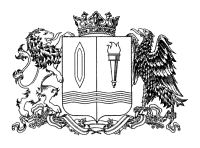 